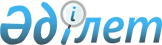 О внесении изменений и дополнения в приказ Министра юстиции Республики Казахстан от 12 февраля 2015 года № 78 "Об утверждении Регламента Министерства юстиции Республики Казахстан"
					
			Утративший силу
			
			
		
					Приказ Министра юстиции Республики Казахстан от 28 августа 2015 года № 473. Зарегистрирован в Министерстве юстиции Республики Казахстан 2 сентября 2015 года № 12001. Утратил силу приказом Министра юстиции Республики Казахстан от 12 января 2017 года № 25

      Сноска. Утратил силу приказом Министра юстиции РК от 12.01.2017 № 25 (вводится в действие по истечении десяти календарных дней после дня его первого официального опубликования).      В целях совершенствования организации работы Министерства юстиции Республики Казахстан, в соответствии с пунктом 1 статьи 9-1 Закона Республики Казахстан от 27 ноября 2000 года «Об административных процедурах», руководствуясь подпунктом 3) пункта 2 статьи 7 Закона Республики Казахстан от 18 марта 2002 года «Об органах юстиции», ПРИКАЗЫВАЮ:



      1. Внести в приказ Министра юстиции Республики Казахстан от 12 февраля 2015 года № 78 «Об утверждении Регламента Министерства юстиции Республики Казахстан» (зарегистрированный в Реестре государственной регистрации нормативных правовых актов за № 10342, опубликованный в информационно-правовой системе «Әділет» от 6 марта 2015 года) следующие изменения и дополнение:



      в Регламенте Министерства юстиции Республики Казахстан, утвержденном указанным приказом: 



      пункты 81 и 83 изложить в следующей редакции:

      «81. Структурное подразделение, разработавшее проект, направляет его на согласование в соответствующие структурные подразделения Министерства.

      Разработанный проект нормативного правового акта также согласовывается с Департаментом экспертизы проектов по экономической интеграции.

      Срок рассмотрения структурными подразделениями Министерства проектов составляет не более 10 рабочих дней. Сроки рассмотрения могут быть сокращены согласно поручениям Администрации Президента, Канцелярии Премьер-Министра Республики Казахстан и руководства Министерства.

      В случае представления структурными подразделениями Министерства замечаний и предложений по проекту он дорабатывается структурным подразделением-разработчиком в течение 5 рабочих дней или в более короткие сроки и вносится повторно в структурные подразделения Министерства с листом согласования для визирования руководством соответствующего структурного подразделения Министерства. Лист согласования к проекту визируется руководителем соответствующего структурного подразделения Министерства в течение 1 рабочего дня.

      При наличии непреодолимых разногласий между структурными подразделениями Министерства по проекту вопросы выносятся на оперативное совещание. 

      83. Поправки, вносимые в Палатах Парламента Республики Казахстан в проекты законодательных актов, разработанные структурными подразделениями Министерства, в обязательном порядке согласовываются с Департаментом законодательства, курирующим Заместителем министра юстиции и Министром, а также с Департаментом экспертизы проектов по экономической интеграции.»;



      пункт 86 изложить в следующей редакции:

      «86. Поступившие в Министерство на согласование проекты нормативных правовых актов направляются ДВА на рассмотрение руководству Министерства согласно распределению обязанностей, которое определяет структурное подразделение, ответственное за прохождение проекта, и заинтересованные в силу их компетенции структурные подразделения Министерства, которым направляются проекты, а также в Департамент экспертизы проектов по экономической интеграции. Согласование проектов постановлений Правительства, распоряжений Премьер-Министра, законопроектов между структурными подразделениями, которым направляются проекты, проводится в форме электронных документов посредством ИПГО с использованием электронной цифровой подписи удостоверяющего центра государственных органов (далее – ЭЦП).

      Структурное подразделение, ответственное за прохождение проекта, направляет его на согласование в Департамент экспертизы проектов по экономической интеграции.

      Данное требование распространяется также на нормативные правовые акты центральных государственных органов и ведомств, подлежащих государственной регистрации в органах юстиции Республики Казахстан.»;



      дополнить пунктом 167-1 следующего содержания:

      «167-1. Обращения физических и юридических лиц на неправомерные действия должностных лиц Министерства юстиции при осуществлении государственных закупок, в соответствии с подпунктом 2) части 2 статьи 15 Закона Республики Казахстан «Об административных процедурах», подпунктом 2) пункта 1) статьи 15 Закона Республики Казахстан «О государственных закупках» подлежат перенаправлению в компетентные государственные органы в порядке пункта 6 статьи 7 Закона Республики Казахстан «О порядке рассмотрения обращений физических и юридических лиц».



      2. Департаменту экспертизы проектов по экономической интеграции и Департаменту внутренней администрации Министерства юстиции Республики Казахстан обеспечить:

      1) государственную регистрацию настоящего приказа;

      2) направление настоящего приказа для официального опубликования в периодические печатные издания и информационно-правовую систему «Әділет» в течение десяти календарных дней после его государственной регистрации;

      3) размещение настоящего приказа на Интернет-ресурсе Министерства юстиции Республики Казахстан.



      3. Контроль за исполнением настоящего приказа возложить на Заместителя министра юстиции Азимову Э.А. и Ответственного секретаря Министерства юстиции Республики Казахстан Бекетаева М.Б.



      4. Настоящий приказ вводится в действие по истечении десяти календарных дней после дня первого официального опубликования.      Министр юстиции

      Республики Казахстан                       Б. Имашев
					© 2012. РГП на ПХВ «Институт законодательства и правовой информации Республики Казахстан» Министерства юстиции Республики Казахстан
				